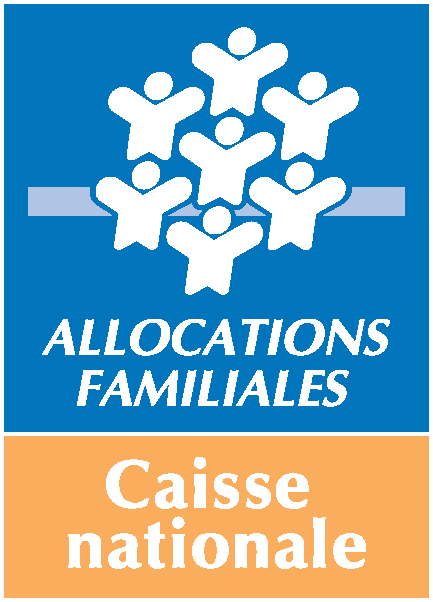 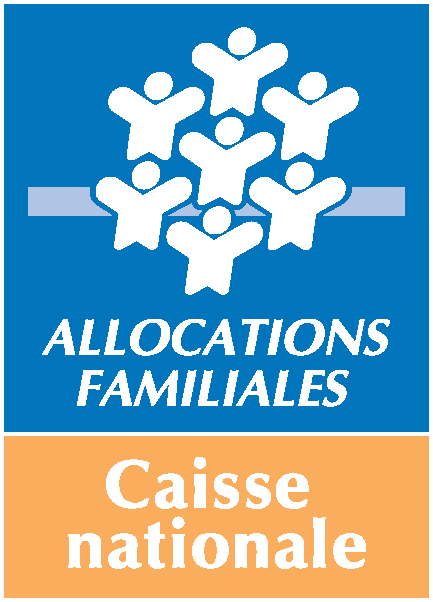 Cette instruction technique présente la liste des labels et certificats attestant de l’ambition d’un projet d’investissement en matière de prise en compte des objectifs de développement durable pour l’application de financements majorés au titre du Plan d’investissement pour l’accueil du jeune enfant et du Fonds de modernisation des établissements, dans les conditions définies dans les lettres circulaires dédiées à ces dispositifs.Ce document constitue une mise à jour de sa version précédente, initialement annexée à la circulaire Piaje 2021-009 du 2 juin 2021. Cette mise à jour a été réalisée grâce à l’appui expert de l’association Label Vie et de l’Ademe, dans le cadre d'un partenariat dont la vocation est également d’assurer une veille en vue des mises à jour ultérieures. Cette liste est limitative : seuls les labels et certificats qui y sont recensés ouvrent droit aux bonifications visées.Cette liste est susceptible d’évolution, au regard de la réglementation thermique et environnementale applicable aux opérations bâtimentaires et des labels et certificats susceptibles d’émerger. A ce titre, les Caf ayant connaissance d'autres labels ou certifications sont invitées à contacter le conseiller politique de la Cnaf en charge de ce dispositif.Je vous prie d’agréer, Madame, Monsieur le Directeur, Madame, Monsieur le Directeur comptable et financier, Madame, Monsieur le Responsable de Centre de ressources, l’expression de mes salutations distinguées.La Directrice générale déléguée,chargée des politiques familiales et socialesGaëlle Choquer-MarchandAnnexe : liste détaillée et limitative des labels et certificats ouvrant droit aux financements majorés dans le cadre du Plan d’investissement pour l’accueil du jeune enfant et du Fonds de modernisation des établissements – version janvier 2024Type d’instruction :   C  LR  ITType d’instruction :   C  LR  ITDate de publication :   Numéro de l’instruction : IT 2024-023Numéro de l’instruction : IT 2024-023Numéro de l’instruction : IT 2024-023Liste des labels et certificats attestant d’une démarche éco-responsable au sens du Plan d’investissement pour l’accueil du jeune enfant (Piaje) et du Fonds de modernisation des établissements (Fme)Liste des labels et certificats attestant d’une démarche éco-responsable au sens du Plan d’investissement pour l’accueil du jeune enfant (Piaje) et du Fonds de modernisation des établissements (Fme)Liste des labels et certificats attestant d’une démarche éco-responsable au sens du Plan d’investissement pour l’accueil du jeune enfant (Piaje) et du Fonds de modernisation des établissements (Fme)Résumé : Résumé : Résumé : Emetteur :Direction : Département / pôle :  A l’attention de : Madame, Monsieur le DirecteurMadame, Monsieur le Directeur comptable et financierMadame, Monsieur le Responsable de CdrA l’attention de : Madame, Monsieur le DirecteurMadame, Monsieur le Directeur comptable et financierMadame, Monsieur le Responsable de CdrRéférents à contacter :Behboudbey MoustafaevInformé(s) :[Informé(s)]Informé(s) :[Informé(s)]Champ d’application :  Métropole  DOM  MayotteChamp d’application :  Métropole  DOM  MayotteChamp d’application :  Métropole  DOM  MayotteProcessus de rattachement : Processus de rattachement : Processus de rattachement : Diffusion :  Diffusion réseau  Diffusion caf.fr  Communicable loi CADADiffusion :  Diffusion réseau  Diffusion caf.fr  Communicable loi CADADiffusion :  Diffusion réseau  Diffusion caf.fr  Communicable loi CADATexte(s) de référence :Circulaire Piaje 2024 (libellé en cours de définition)Circulaire Fme 2024 (libellé en cours de définition)Texte(s) de référence :Circulaire Piaje 2024 (libellé en cours de définition)Circulaire Fme 2024 (libellé en cours de définition)Documents abrogés ou modifiés :Annexe 8 de la Lc 2021-009 du 02 juin 2021 relative au PiajeAction(s) à réaliser & échéances :  Pour application  Pour recommandation  Pour informationAction(s) à réaliser & échéances :  Pour application  Pour recommandation  Pour informationAction(s) à réaliser & échéances :  Pour application  Pour recommandation  Pour informationMots-clés :Mots-clés :Nombre de page(s) : 5Nombre et liste des annexes : 1 liste détaillée et limitativeApplicable à compter du :  Applicable à compter du :  Applicable à compter du :  Applicable jusqu’au :  Applicable jusqu’au :  Applicable jusqu’au :  Types d'opérations Zone géographique d’application Famille de rattachement (si applicable) Nom du label / certification Organisme détenteur Organisme délivreur  Type Thématique/ domaine Bâtiments neufs  International Bâtiment passif - PassivHaus Bâtiment passif (en neuf) Passivhaus, Institut de Darmstadt La Maison Passive (seul organisme habilité en France) Label S’intéresse aux éléments sensibles du bâtiment (isolation, ombrage extérieur, fenêtres, ventilation, ponts thermique et étanchéité à l’air). Bâtiments existants International Bâtiment passif - PassivHaus EnerPHit (en rénovation) Passivhaus, Institut de Darmstadt La Maison Passive (seul organisme habilité en France) Label  Elle s’intéresse aux éléments sensibles du bâtiment (isolation, ombrage extérieur, fenêtres, ventilation, ponts thermique et étanchéité à l’air). Bâtiments existants et Bâtiments neufs International (Label suisse) n/a Minergie Association Minergie Association Minergie Label Qualité environnementale Bâtiments existants et Bâtiments neufs France Famille HQE Bâtiment Durable HQE Bâtiment Durable (HQE-BD) Certivéa Certivéa Certification Performances environnementales, sociétales et économiques du bâtiment Bâtiments existants et Bâtiments neufs Région d’Ile-de-France Collectif Démarches Bâtiments et Quartiers Durables Bâtiments Durables Francilien (BDF)  Ekopolis Ekopolis Label adossé à une démarche globale Performance environnementale et sociale du bâtiment Bâtiments existants et Bâtiments neufs Région Bretagne Collectif Démarches Bâtiments et Quartiers Durables Bâtiments Durables Bretagne (BDB) Batylab  Batylab Label adossé à une démarche globale Performance environnementale et sociale du bâtiment Types d'opérations Zone géographique d’application Famille de rattachement (si applicable) Nom du label / certification Organisme détenteur Organisme délivreur  Type Thématique/ domaine Bâtiments existants et Bâtiments neufs Région Bourgogne Collectif Démarches Bâtiments et Quartiers Durables Bâtiments Durables Bourgogne Franche Comté (BDFC) Pole Energie Bourgogne France Comté Pole Energie Bourgogne France Comté Label adossé à une démarche globale Performance environnementale et sociale du bâtiment Bâtiments existants et Bâtiments neufs France Famille HQE Bâtiment  HQE Bâtiment (HQE-B) - Construction Rénovation ou Exploitation Certivéa Certivéa Certification Performances environnementales, sociétales et économiques du bâtiment Bâtiments existants et Bâtiments neufs France n/a Écolo crèche  Association Label Vie Association Label Vie Label adossé à une démarche globale Qualité environnementale et de vie  Bâtiments existants et Bâtiments neufs France Famille Labels 'Environnement' BBCA (bâtiment bas carbone) Association BBCA Association BBCA - Certivéa (pour le tertiaire) Label Empreinte de carbone (cycle du bâtiment)  Bâtiments neufs  France Famille Labels 'Environnement' E+C- (Bâtiments à énergie positive & réduction carbone) État français Certificateurs accrédités (Certivéa) Label Empreinte de carbone et performance énergétique Bâtiments neufs  France Famille Labels 'Environnement' Effinergie 2017 Association Effinergie Certivéa Label Performance énergétique Bâtiments existants France Famille Labels 'Environnement' Effinergie Rénovation 2021 Association Effinergie Certivéa  Label Performance énergétique Bâtiments neufs  France Famille Labels 'Environnement' Bâtiment Biosourcé  Ministère chargé de l'Environnement (Etat français) Certivéa  Label Matériaux biosourcés du bâtiment Types d'opérations Zone géographique d’application Famille de rattachement (si applicable) Nom du label / certification Organisme détenteur Organisme délivreur  Type Thématique/ domaine Bâtiments existants et Bâtiments neufs France Collectif Démarches Bâtiments et Quartiers Durables Bâtiments Durables Méditerranéens (BDM) Envirobat-BDM Envirobat-BDM Label adossé à une démarche globale Performance environnementale et sociale du bâtiment Bâtiments existants et Bâtiments neufs Région Occitanie Collectif Démarches Bâtiments et Quartiers Durables Bâtiments Durables Occitanie (BDO) Envirobat OC  Envirobat OC Label adossé à une démarche globale Qualité environnementale du bâti Bâtiments existants et Bâtiments neufs Région Nouvelle Aquitaine Collectif Démarches Bâtiments et Quartiers Durables Bâtiments Durables en Nouvelle-Aquitaine (BDNA) Odéys (Pôle CREAHd Nouvelle Aquitaine) Pôle CREAHd Nouvelle Aquitaine  Label adossé à une démarche globale Qualité environnementale du bâti 